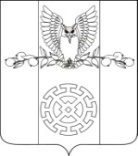 РЕШЕНИЕСОВЕТА КУЙБЫШЕВСКОГО СЕЛЬСКОГО ПОСЕЛЕНИЯ СТАРОМИНСКОГО РАЙОНАх.Восточный Сосыкот 29 апреля 2021 года                                                                         №21/3Об обнародовании проекта отчета об исполнении индикативного плана социально-экономического развития Куйбышевского сельского поселения Староминского района за 2020 год, назначении даты проведения публичных слушаний, создании оргкомитета по проведению публичных слушаний, установлении порядка учета и участия граждан в обсуждении проекта отчета об исполнении индикативного плана социально-экономического развития Куйбышевского сельского поселения Староминского района за 2020 год           В соответствии с частью 2 статьи 28, пунктом 6 статьи 84 Федерального закона от 06 октября 2003 года № 131-ФЗ «Об общих принципах организации местного самоуправления в Российской Федерации», руководствуясь статьей  26 Устава Куйбышевского сельского  поселения Староминского района, Совет  Куйбышевского сельского поселения Староминского района  РЕШИЛ:           1. Обнародовать проект отчета об исполнении индикативного плана социально-экономического развития Куйбышевского сельского поселения Староминского района за 2020 год (приложение № 1).           2. Назначить проведение публичных слушаний по теме «Рассмотрение проекта отчета об исполнении индикативного плана социально-экономического развития Куйбышевского сельского поселения Староминского района за 2020 год» на 20 мая 2021 года – в Администрации Куйбышевского сельского поселения Староминского района в 10.00 часов.           3. Создать оргкомитет по проведению публичных слушаний по теме «Рассмотрение проекта отчета об исполнении индикативного плана социально-экономического развития Куйбышевского сельского поселения Староминского района за 2020  год» (приложение № 2).	4. Утвердить порядок учета предложений и участия граждан в обсуждении проекта отчета об исполнении индикативного плана социально-экономического развития Куйбышевского сельского поселения Староминского района за 2020 год (приложение № 3).	5. Контроль за выполнением настоящего решения возложить на председателя комиссии по финансово-бюджетной и экономической политике Совета Куйбышевского сельского поселенияСтароминского района Посевин И.К.	6. Настоящее решение вступает в силу со дня его обнародования.Глава Куйбышевского  сельского поселенияСтароминского района           			                                      С.В.ДемчукПРИЛОЖЕНИЕ № 1к решению Совета  Куйбышевскогосельского поселения Староминского районаот 29 апреля 2021 года № 21/3Отчет о выполнении индикативного плана социально-экономического развития Куйбышевского сельского поселения Староминского района за 2020 годВедущий специалист администрацииКуйбышевского сельского поселенияСтароминского района                                                                  Н.А.Ткаченко                                                                         ПРИЛОЖЕНИЕ № 2к решению Совета  Куйбышевскогосельского поселения Староминского районаот 29 апреля 2021 года № 21/3СОСТАВоргкомитета по проведению публичных слушаний по теме:«Рассмотрение проекта отчета об исполнении индикативного плана социально-экономического развития Куйбышевского  сельского поселенияСтароминского района за 2020 год»Смольянинов Евгений ПетровичТкаченко Наталья АлексеевнаМакарова Елена АнатольевнаСвистун Татьяна ВладимировнаКоломоец Татьяна АнатольевнаВедущий специалист администрацииКуйбышевского сельского поселенияСтароминского района                                                                  Н.А.ТкаченкоПРИЛОЖЕНИЕ № 3к решению Совета  Куйбышевскогосельского поселения Староминского районаот 29 апреля 2021 года № 21/3Порядок учета предложений и участия гражданв обсуждении проекта отчета об исполнении индикативного плана социально-экономического развития  Куйбышевского сельского поселения Староминского района за 2020 год             1. Население Куйбышевского сельского поселения  Староминского района  с момента обнародования проекта отчета об исполнении индикативного плана социально-экономического развития  Куйбышевского сельского поселения  Староминского района  за 2020 год  вправе участвовать в его обсуждении в следующих формах:             1) проведения собраний граждан по месту жительства;             2) массового обсуждения проекта отчета об исполнении  индикативного плана социально-экономического развития Куйбышевского сельского поселения  Староминского района  за 2020 год в порядке, предусмотренном настоящим Порядком;              3) проведения публичных слушаний по проекту отчета об исполнении индикативного плана социально-экономического развития  Куйбышевского сельского поселения  Староминского района  за 2020 год;             4) в иных формах, не противоречащих действующему законодательству.             2. Предложения о дополнениях и (или) изменениях по обнародованному проекту отчета об исполнении индикативного плана социально-экономического развития     Куйбышевского сельского поселения  Староминского района  за 2020 год (далее - предложения), выдвинутые населением на публичных слушаниях, указываются в итоговом документе публичных слушаний, который передается в рабочую группу по учету предложений по проекту отчета об исполнении индикативного плана социально-экономического развития Куйбышевского сельского поселения  Староминского района за 2020 год (далее – рабочая группа), создаваемую оргкомитетом.             3. Предложения населения к обнародованному проекту отчета об исполнении индикативного плана социально-экономического развития  Куйбышевского сельского поселения  Староминского района  Куйбышевского сельского поселения  Староминского района  за 2020 год могут вноситься в течение 5 дней со дня его обнародования в рабочую группу и рассматриваются ею в соответствии с настоящим Порядком.             4. Внесенные предложения регистрируются рабочей группой.             5. Предложения должны соответствовать Конституции РФ, требованиям Федерального закона от 06.10.2003 г. № 131-ФЗ «Об общих принципах организации местного самоуправления в Российской Федерации», федеральному законодательству, законодательству Краснодарского края.             6. Предложения должны соответствовать следующим требованиям:             1) должны обеспечивать однозначное толкование положений проекта отчета об исполнении индикативного плана социально-экономического развития Куйбышевского сельского поселения  Староминского района за 2020 год.             2) не допускать противоречие либо несогласованность с иными положениями отчета об исполнении индикативного плана социально-экономического развития Куйбышевского сельского поселения  Староминского района за 2020  год.             7. Предложения, внесенные с нарушением требований и сроков, предусмотренных настоящим Порядком, по решению рабочей группы могут быть оставлены без рассмотрения.             8. По итогам изучения, анализа и обобщения внесенных предложений рабочая группа составляет заключение.             9. Заключение рабочей группы на внесенные предложения должно содержать следующие положения:             1) общее количество поступивших предложений;             2) количество поступивших предложений, оставленных в соответствии с настоящим  Порядком без рассмотрения;             3) отклоненные предложения ввиду несоответствия требованиям, предъявляемым настоящим Порядком;             4) предложения, рекомендуемые рабочей группой к отклонению;             5) предложения, рекомендуемые рабочей группой для внесения в текст проекта отчета об исполнении индикативного плана социально-экономического развития Куйбышевского сельского поселения  Староминского района за 2020 год.             10. Рабочая группа представляет в оргкомитет свое заключение и материалы деятельности рабочей группы с приложением всех поступивших предложений, которые после их обобщения направляются оргкомитетом в представительный орган Куйбышевского сельского поселения  Староминского района.              11. Перед решением вопроса о принятии (включении в текст проекта отчета об исполнении индикативного плана социально-экономического развития  Куйбышевского сельского поселения  Староминского района  за 2020 год) или отклонении предложений представительный орган Куйбышевского сельского поселения  Староминского района  заслушивает доклад председательствующего на сессии представительного органа Куйбышевского сельского поселения  Староминского района  либо уполномоченного члена рабочей группы о деятельности рабочей группы.             12. Итоги рассмотрения поступивших предложений с обязательным содержанием принятых (включенных в отчет об исполнении индикативного плана социально-экономического развития Куйбышевского сельского поселения  Староминского района за 2020 год) предложений подлежат официальному обнародованию.Ведущий специалист администрацииКуйбышевского сельского поселенияСтароминского района                                                                    Н.А.ТкаченкоПоказатель, единица измерения2020 год2020 год2020 г. факт в % к 2020 г.плануПоказатель, единица измеренияпланфакт2020 г. факт в % к 2020 г.плануСреднегодовая численность постоянного населения – всего,  тыс. чел.2,0032,003100,0Среднедушевой денежный доход на одного жителя, тыс. руб.9,69,6100,0Численность экономически активного населения, тыс. чел.1,1771,177100,0Численность занятых в экономике, тыс. чел.1,1181,118100,0Номинальная начисленная среднемесячная заработная плата, тыс. руб.13,513,5100,0Численность занятых в личных подсобных хозяйствах,   тыс. чел.0,5980,598100,0Среднемесячные доходы занятых в личных подсобных хозяйствах, тыс.руб.12,912,9100,0Численность зарегистрированных безработных, чел.77100,0Уровень регистрируемой безработицы, в % к численности трудоспособного населения в трудоспособном возрасте0,77,7100,0Фонд оплаты труда, тыс. руб.24918,025100,0100,7Производство основных видов промышленной продукции в натуральном выраженииОбъем продукции сельского хозяйства всех категорий хозяйств, тыс. руб.141816,00140700,0099,2в том числе в крестьянских (фермерских) хозяйствах и у индивидуальных предпринимателей39438,0039080,0099,1в том числе в личных подсобных хозяйствах102378,00101620,00100,5Производство основных видов сельскохозяйственной продукцииЗерно (в весе  после доработки), тыс.тонн2,72,7100,0Кукуруза, тыс. тонн1,51,5100,0Подсолнечник (в весе после доработки), тыс. тонн0,50,5100,0Картофель - всего, тыс. тонн0,110,11100,0в том числе в личных подсобных хозяйствах0,110,11100,0Овощи - всего, тыс. тонн0,20,2100,0в том числе в личных подсобных хозяйствах0,20,2100,0Плоды и ягоды - всего, тыс. тонн0,0300,030100,0в том числе в личных подсобных хозяйствах0,0300,030100,0Виноград - всего, тыс. тонн0,0040,004100,0в том числе в личных подсобных хозяйствах0,0040,001100,0Скот и птица (в живом весе) - всего, тыс. тонн 1,11,1100,0в том числе в сельскохозяйственных организациях0,60,6100,0в том числе в личных подсобных хозяйствах0,50,5100,0Молоко - всего, тыс. тонн7,47,4100,0в том числе в сельскохозяйственных организациях5,55,5100,0в том числе в личных подсобных хозяйствах1,91,9100,0Яйца - всего, тыс. штук500620124,0в том числе в личных подсобных хозяйствах500620124,0Численность поголовья сельскохозяйственных животных  Крупный рогатый скот, голов15701571100,1в том числе сельскохозяйственных организаций790791100,1в том числе в личных подсобных хозяйствах780780100,0из общего поголовья крупного рогатого скота — коровы, голов12331236100,2в том числе сельскохозяйственных организаций790791100,1в том числе в личных подсобных хозяйствах443445100,5Овцы и козы, голов550560101,8Птица, тысяч голов5,07,0140,0Оборот розничной торговли,  тыс. руб.110000,00110000,00100,0Оборот общественного питания, тыс. руб.000Объем платных услуг населению, тыс. руб.50,050,0100,0Социальная сфераЧисленность детей в  дошкольных  образовательных учреждениях, тыс. чел.0,0640,064100,0Численность учащихся в учреждениях:0,1790,179100,0общеобразовательных, тыс. чел.0,1790,179100,0Численность обучающихся в первую смену в дневных учреждениях общего образования в % к общему числу обучающихся в этих учреждениях100,0100,0100,0Ввод в эксплуатацию:жилых домов предприятиями всех форм собственности, тыс. кв. м общей площади0,70,7100,0из общего итога - построенные населением за свой счет и с помощью кредитов, тыс. кв. м общей площади0,70,7100,0общеобразовательных школ, ученических мест000больниц, коек000амбулаторно-поликлинических учреждений, посещений в смену000Средняя обеспеченность населения площадью жилых квартир (на конец года), кв. м. на чел.18,518,5100,0Обеспеченность населения учреждениями социально-культурной сферы:больничными койками, коек на 1 тыс. жителей1,51,5100амбулаторно-поликлиническими учреждениями, посещений в смену на 1 тыс. населения 18,218,2100,0врачами, чел. на 1 тыс. населения0,50,5100,0средним медицинским персоналом, чел. на 1 тыс. населения1,51,5100,0спортивными сооружениям, кв. м. на 1 тыс. населения24972497100,0дошкольными образовательными учреждениями, мест на 1000 детей дошкольного возраста703,7703,7100,0Количество мест в учреждениях дошкольного образования, мест9595100,0Количество детей дошкольного возраста, находящихся в очереди в учреждения дошкольного образования, чел.77100,0Количество больничных коек, единиц33100,0Удельный вес населения, занимающегося спортом, %1818100,0Количество организаций, зарегистрированных на территории сельского поселения, единицв том числе количество организаций государственной формы собственности000в том числе количество организаций муниципальной формы собственности77100,0в том числе количество организаций частной формы собственности2626100,0Количество индивидуальных предпринимателей, единиц2626100,0Малый бизнесКоличество субъектов малого предпринимательства в расчете на 1000 человек населения, единиц1212100,0Доля среднесписочной численности работников (без внешних совместителей) малых предприятий в среднесписочной численности работников (без внешних совместителей) всех предприятий и организаций, %14,514,5100,0Общий объем расходов бюджета поселения на развитие и поддержку малого предпринимательства в расчете на одно малое предприятие (в рамках муниципальной целевой программы), рублей3000,03000,0100,0Инфраструктурная обеспеченность населенияПротяженность освещенных улиц, км.2222100,0Протяженность водопроводных сетей, км.3535100,0Протяженность автомобильных дорог местного значения, км.24,324,3100,0в том числе с твердым покрытием17,517,5100,0Удельный вес газифицированных квартир (домовладений) от общего количества квартир (домовладений), %67,067,0100,0Обеспеченность населения объектами розничной торговли, кв. м. на 1 тыс. населения25,025,0100,0БлагоустройствоПротяженность отремонтированных автомобильных дорог местного значения с твердым покрытием, км.1,21,2100,0Количество высаженных зеленых насаждений, шт.6363100,0Количество установленных светильников наружного освещения, шт.2828100,0Окружающая средаСтепень загрязнения атмосферного воздуха (уровень превышения предельно допустимой концентрации вредных веществ в воздухе), %000